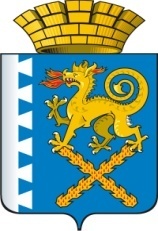 ГЛАВА  НОВОЛЯЛИНСКОГО ГОРОДСКОГО ОКРУГА  Р А С П О Р Я Ж Е Н И Еот «02» марта 2016 г. № 50г. Новая ЛяляО внесении изменений в распоряжение главы Новолялинского городского округа от 17.07.2015 № 276 «О перечне муниципальных услуг, предоставляемых на территории Новолялинского городского округ»(в ред. от 13.11.2015 №395)В целях реализации Федерального закона от 27.07.2010 года № 210-ФЗ «Об организации предоставления государственных и муниципальных услуг», распоряжения Правительства Свердловской области от 22.07.2013 г. № 1021-РП, постановления Правительства Свердловской области от 25.09.2013 года № 1159-ПП «О перечне государственных услуг, предоставляемых органами государственной власти Свердловской области территориальными государственными внебюджетными фондами Свердловской области в государственном бюджетном учреждении Свердловской области «Многофункциональный центр предоставления государственных и муниципальных услуг», в связи с принятием Федерального закона от 23.06.2014 № 171-ФЗ «О внесении изменений в Земельный кодекс Российской Федерации и отдельные законодательные акты Российской Федерации», устанавливающим новый порядок и условия предоставления земельных участков, руководствуясь Уставом Новолялинского городского округа:В приложение № 1 «Перечень муниципальных услуг, оказываемых на территории Новолялинского городского округа» внести следующие изменения:добавить п. 38 «Предоставление земельных участков для строительства без предварительного согласования мест размещения объекта»;добавить п. 38.1 «Предоставление  земельных участков, находящихся в собственности Новолялинского городского округа и земельных участков,   муниципальная собственность на которые не разграничена, на территории Новолялинского  городского округа под строительство по результатам торгов»;добавить п. 39.1 «Предоставление  земельных участков, находящихся в собственности Новолялинского городского округа и земельных участков,   государственная собственность на которые не разграничена, на территории Новолялинского городского округа, на которых располагаются здания, сооружения в собственность гражданам и юридическим лицам»;добавить п. 51.1 «Предоставление  земельных участков, находящихся в собственности Новолялинского городского округа и земельных участков,   государственная собственность на которые не разграничена, на территории Новолялинского городского округа, в безвозмездное пользование гражданам и юридическим лицам»;добавить п. 51.2 «Предоставление  земельных участков, находящихся в собственности Новолялинского городского округа и земельных участков, государственная собственность на которые не разграничена, на территории Новолялинского городского округа, на которых располагаются здания, сооружения в постоянное (бессрочное) пользование юридическим лицам»;добавить п. 51.3 «Предоставление земельных участков, находящихся в собственности Новолялинского городского округа и земельных участков муниципальная собственность на которые не разграничена на территории Новолялинского городского округа, на которых располагаются здания, сооружения, в аренду гражданам и юридическим лицам».В приложение № 2 «Перечень муниципальных услуг, оказываемых на территории Новолялинского городского округа, подлежащих переводу в электронный вид» внести следующие изменения:наименование п. 47 «Выдача разрешений на проведение земляных работ на территории Новолялинского городского округа» изложить в новой редакции «Предоставление разрешения на осуществление земляных работ».В приложение № 3 «Перечень муниципальных услуг, предоставление которых организуется по принципу «одного окна», в т.ч. на базе государственного бюджетного учреждения Свердловской области «Многофункциональный центр предоставления государственных и муниципальных услуг» внести следующие изменения:добавить п. 37 «Предоставление земельных участков для строительства без предварительного согласования мест размещения объекта»;добавить п. 37.1 «Предоставление  земельных участков, находящихся в собственности Новолялинского городского округа и земельных участков,   муниципальная собственность на которые не разграничена, на территории Новолялинского  городского округа под строительство по результатам торгов»;добавить п. 49.1 «Предоставление  земельных участков, находящихся в собственности Новолялинского городского округа и земельных участков,   государственная собственность на которые не разграничена, на территории Новолялинского городского округа, на которых располагаются здания, сооружения в собственность гражданам и юридическим лицам»;добавить п. 49.2 «Предоставление  земельных участков, находящихся в собственности Новолялинского городского округа и земельных участков,   государственная собственность на которые не разграничена, на территории Новолялинского городского округа, в безвозмездное пользование гражданам и юридическим лицам»;добавить п. 49.3 «Предоставление  земельных участков, находящихся в собственности Новолялинского городского округа и земельных участков, государственная собственность на которые не разграничена, на территории Новолялинского городского округа, на которых располагаются здания, сооружения в постоянное (бессрочное) пользование юридическим лицам»;добавить п. 49.4 «Предоставление земельных участков, находящихся в собственности Новолялинского городского округа и земельных участков муниципальная собственность на которые не разграничена на территории Новолялинского городского округа, на которых располагаются здания, сооружения, в аренду гражданам и юридическим лицам».Отделу по экономике и труду (Батманова С.С.) внести изменения в Соглашение о взаимодействии между МФЦ и администрацией Новолялинского городского округа от 29.04.2014 года № 39-МО/Н (дополнительные соглашения от 21.11.2014 № 1, от 31.07.2015 № 2)  в соответствии с настоящим распоряжением. Контроль за исполнением настоящего распоряжения возложить на заместителя главы администрации по экономическим вопросам и управлению муниципальной собственностью.И.о. главы Новолялинского городского  округа                                                                      Е.А. Атепалихина